世界知识产权组织成员国大会第五十七届系列会议2017年10月2日至11日，日内瓦文件一览表秘书处编拟[文件完]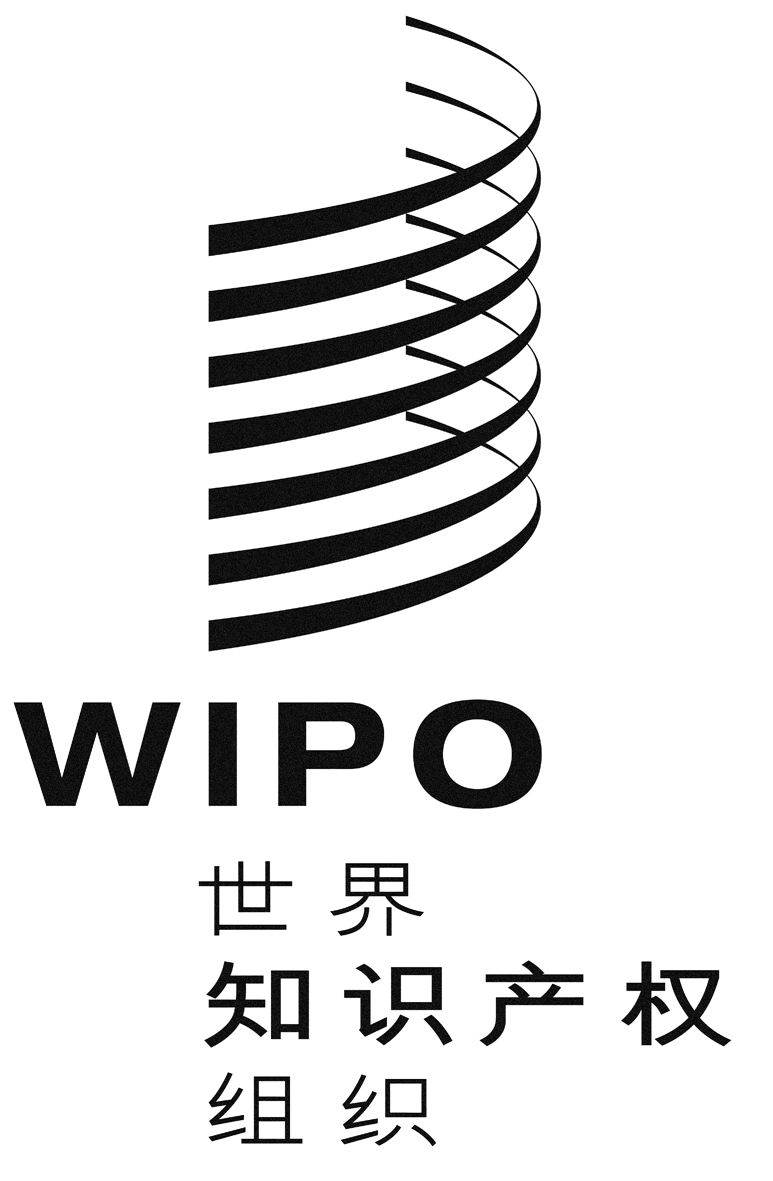 CA/57/inf/2 A/57/inf/2 A/57/inf/2 原 文：英文原 文：英文原 文：英文日 期：2017年12月14日  日 期：2017年12月14日  日 期：2017年12月14日  文件代码和序号文件语言文件主题A/57/INF/1 Rev.A,C,E,F,R,S一般信息A/57/INF/2A,C,E,F,R,S文件一览表A/57/INF/3A,C,E,F,R,S主席团成员A/57/INF/4E,F与会人员名单A/57/1A,C,E,F,R,S统一编排并加说明的议程A/57/2A,C,E,F,R,S接纳观察员A/57/3A,C,E,F,R,S产权组织协调委员会的组成及巴黎联盟执行委员会和伯尔尼联盟执行委员会的组成A/57/4A,C,E,F,R,S外聘审计员的报告A/57/5A,C,E,F,R,S计划和预算委员会通过的决定一览计划和预算委员会通过的决定一览A/57/6A,C,E,F,R,S拟议的2018/19两年期计划和预算A/57/7A,C,E,F,R,S2016/17两年期开设新的产权组织驻外办事处A/57/8A,C,E,F,R,S2018/19两年期开设新的产权组织驻外办事处A/57/9A,C,E,F,R,S2018–27年基本建设总计划A/57/10A,C,E,F,R,S美利坚合众国建议写入关于计划和预算委员会的报告有关决定的决定段落A/57/11A,C,E,F,R,S简要报告A/57/12A,C,E,F,R,S总报告*****WO/GA/49/1A,C,E,F,R,S计划和预算委员会的组成WO/GA/49/2A,C,E,F,R,S产权组织独立咨询监督委员会（咨监委）的报告WO/GA/49/3A,C,E,F,R,S内部监督司（监督司）司长的年度报告WO/GA/49/4A,C,E,F,R,S任命外聘审计员WO/GA/49/5A,C,E,F,R,S关于版权及相关权常设委员会（SCCR）的报告WO/GA/49/6A,C,E,F,R,S关于专利法常设委员会（SCP）的报告WO/GA/49/7A,C,E,F,R,S关于商标、工业品外观设计和地理标志法律常设委员会（SCT）的报告WO/GA/49/8A,C,E,F,R,S关于召开通过外观设计法条约（DLT）外交会议的事项WO/GA/49/9A,C,E,F,R,S关于发展与知识产权委员会（CDIP）的报告和审查发展议程各项建议的落实情况WO/GA/49/10A,C,E,F,R,S关于发展与知识产权委员会（CDIP）相关事项的决定WO/GA/49/11A,C,E,F,R,S关于知识产权与遗传资源、传统知识和民间文学艺术政府间委员会（IGC）的报告WO/GA/49/12A,C,E,F,R,S关于产权组织标准委员会（CWS）的报告WO/GA/49/13A,C,E,F,R,S关于执法咨询委员会（ACE）的报告WO/GA/49/14A,C,E,F,R,S产权组织仲裁与调解中心，包括域名WO/GA/49/15A,C,E,F,R,S根据《〈专利法条约〉（PLT）外交会议议定声明》开展的合作WO/GA/49/16A,C,E,F,R,S产权组织有关机构对落实发展议程相关建议所作的贡献WO/GA/49/17A,C,E,F,R,S拟议的2018/19两年期政府间委员会工作计划WO/GA/49/18A,C,E,F,R,S欧盟关于政府间委员会2018/2019年任务授权的提案WO/GA/49/18 Add.A,C,E,F,R,S欧盟关于政府间委员会2018/2019年任务授权的提案WO/GA/49/19A,C,E,F,R,S美国和日本关于产权组织政府间委员会2018/2019两年期任务授权和工作计划的提案WO/GA/49/20A,C,E,F,R,S亚洲及太平洋集团关于计划和预算委员会组成的提案WO/GA/49/20 Corr.A,C,E,F,R,S亚洲及太平洋集团关于计划和预算委员会组成的提案WO/GA/49/21A,C,E,F,R,S报　告*****PCT/A/49/1A,C,E,F,R,S关于PCT工作组的报告PCT/A/49/2A,C,E,F,R,S延长PCT国际检索和初步审查单位的指定PCT/A/49/2 Corr.A,C,E,F,R,S延长PCT国际检索和初步审查单位的指定PCT/A/49/3A,C,E,F,R,S指定菲律宾知识产权局为PCT国际检索和初步审查单位PCT/A/49/4A,C,E,F,R,S《PCT实施细则》拟议修正案PCT/A/49/5A,C,E,F,R,S报　告*****MM/A/51/1A,C,E,F,R,S关于马德里体系商品和服务数据库的报告MM/A/51/2A,C,E,F,R,S报　告*****LI/A/34/1A,C,E,F,R,S拟议的《里斯本协定和里斯本协定日内瓦文本共同实施细则》LI/A/34/2A,C,E,F,R,S拟议的《里斯本协定和里斯本协定日内瓦文本共同实施细则》规定费用表LI/A/34/3A,C,E,F,R,S关于里斯本联盟的财务事项LI/A/34/4A,C,E,F,R,S报　告*****STLT/A/10/1A,C,E,F,R,S为执行《商标法新加坡条约》（STLT）提供援助STLT/A/10/2A,C,E,F,R,S报　告*****MVT/A/2/1 Rev.A,C,E,F,R,S《马拉喀什条约》的状况MVT/A/2/2A,C,E,F,R,S报　告*****WO/CC/74/1A,C,E,F,R,S批准协定WO/CC/74/1 Add.C,E,F,R,S批准协定WO/CC/74/1 Add. Rev.A批准协定WO/CC/74/1 Add.2A,C,E,F,R,S批准协定WO/CC/74/2A,C,E,F,R,S人力资源年度报告WO/CC/74/2 Corr.A,C,E,F,R,S人力资源年度报告WO/CC/74/3A,C,E,F,R,S道德操守办公室年度报告WO/CC/74/4A,C,E,F,R,S《工作人员条例与细则》修正案WO/CC/74/4 Add.A,C,E,F,R,S 《工作人员条例与细则》修正案WO/CC/74/5A,C,E,F,R,S2017-2021年人力资源战略WO/CC/74/6A,C,E,F,R,S世界知识产权组织（产权组织）的退休年龄上限WO/CC/74/7A,C,E,F,R,S独立咨询监督委员会（咨监委）提出的《工作人员条例》修正案WO/CC/74/7 Corr.A,C,E,F,R,S独立咨询监督委员会（咨监委）提出的《工作人员条例》修正案WO/CC/74/8A,C,E,F,R,S报　告*****BA/46/1A,C,E,F,R,S报　告*****B/EC/63/1A,C,E,F,R,S报　告*****BP/A/34/1A,C,E,F,R,S报　告*****H/A/37/1A,C,E,F,R,S报　告*****IPC/A/38/1A,C,E,F,R,S报　告*****LO/A/37/1A,C,E,F,R,S报　告*****N/A/37/1A,C,E,F,R,S报　告*****P/A/52/1A,C,E,F,R,S报　告*****P/EC/57/1A,C,E,F,R,S报　告*****PLT/A/16/1A,C,E,F,R,S报　告*****V/A/30/1A,C,E,F,R,S报　告*****WCT/A/17/1A,C,E,F,R,S报　告*****WO/CF/38/1A,C,E,F,R,S报　告*****WPPT/A/17/1A,C,E,F,R,S报　告*****